Friday mental maths wk 13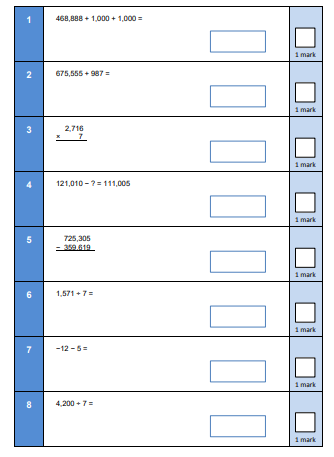 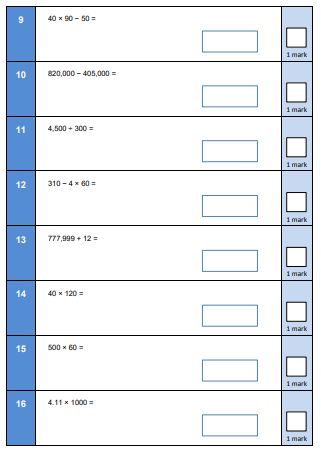 